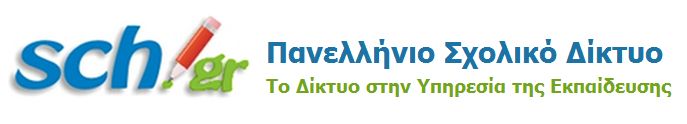 εΝΑΙΟ ΕΙΔΙΚΟ ΕΠΑΓΓΕΛΜΑΤΙΚΟ ΓΥΜΝΑΣΙΟ ΛΥΚΕΙΟ ΑΙΓΑΛΕΩΈντυπο γονικής συγκατάθεσης για ανάρτηση 
φωτογραφιών ή βίντεο στην σχολική ιστοσελίδαΤο σχολείο μας διατηρεί ιστοσελίδα https://blogs.sch.gr/eneegylaigal/ , σελίδα στο Facebook  και κανάλι βιντεο στο https://video.sch.gr/Δηλώνω ότι επιτρέπω / δεν επιτρέπω (κυκλώστε) στον υπεύθυνο της ιστοσελίδας του σχολείου και σχετικά με πιθανή εμφάνιση του παιδιού μου  ………………………………………………………… ……………………………………..…….. που φοιτά στην…………………….. τάξη, να εμφανίζεται με την παρακάτω προϋπόθεση στις διαδικτυακές σελίδες του σχολείου.Επιστρέψτε το παρόν έγγραφο έως τις ……Προϋπόθεση ότι δεν θίγονται προσωπικά δεδομένα όπως κάθε πληροφορία που αναφέρεται στο παιδί μου, για παράδειγμα το όνομα, τη διεύθυνση της οικίας μας, το τηλέφωνο επικοινωνίας (σταθερό ή κινητό), τα ενδιαφέροντα, επιδόσεις στο σχολείο, κ.ο.κ. σύμφωνα και με την Αρχή Προστασίας Δεδομένων Προσωπικού Χαρακτήρα.Υπογραφή γονέα/κηδεμόνα                                                              ΗμερομηνίαεΝΑΙΟ ΕΙΔΙΚΟ ΕΠΑΓΓΕΛΜΑΤΙΚΟ ΓΥΜΝΑΣΙΟ ΛΥΚΕΙΟ ΑΙΓΑΛΕΩΈντυπο γονικής συγκατάθεσης για ανάρτηση 
φωτογραφιών ή βίντεο στην σχολική ιστοσελίδαΤο σχολείο μας διατηρεί ιστοσελίδα https://blogs.sch.gr/eneegylaigal/ , σελίδα στο Facebook  και κανάλι βιντεο στο https://video.sch.gr/Δηλώνω ότι επιτρέπω / δεν επιτρέπω (κυκλώστε) στον υπεύθυνο της ιστοσελίδας του σχολείου και σχετικά με πιθανή εμφάνιση του παιδιού μου  ………………………………………………………… ……………………………………..…….. που φοιτά στην…………………….. τάξη, να εμφανίζεται με την παρακάτω προϋπόθεση στις διαδικτυακές σελίδες του σχολείου.Επιστρέψτε το παρόν έγγραφο έως τις 31/10/2022Προϋπόθεση ότι δεν θίγονται προσωπικά δεδομένα όπως κάθε πληροφορία που αναφέρεται στο παιδί μου, για παράδειγμα το όνομα, τη διεύθυνση της οικίας μας, το τηλέφωνο επικοινωνίας (σταθερό ή κινητό), τα ενδιαφέροντα, επιδόσεις στο σχολείο, κ.ο.κ. σύμφωνα και με την Αρχή Προστασίας Δεδομένων Προσωπικού Χαρακτήρα.Υπογραφή γονέα/κηδεμόνα                                                              Ημερομηνία